COURSE TEXTBOOK LIST INFORMATION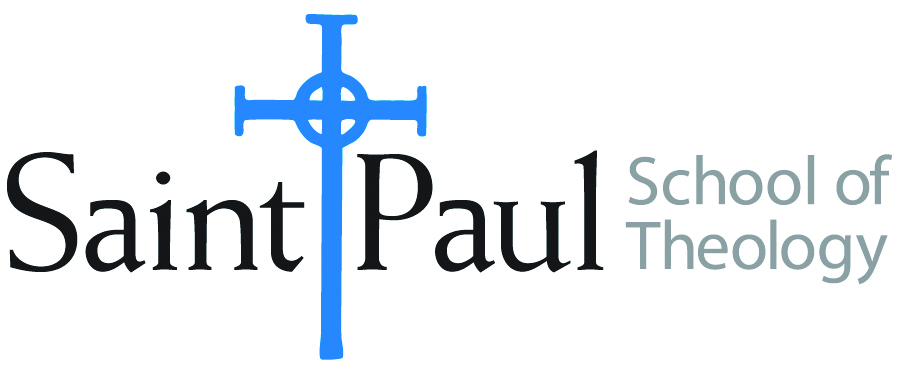 FACULTY INSTRUCTIONSFACULTY INSTRUCTIONSSTUDENT INSTRUCTIONS(Both Campuses)STUDENT INSTRUCTIONS(Both Campuses)For each semester taught, faculty should complete and submit a new form for every course and return to Jennifer Smith in the Academic Life office.  Forms are due by the first day of registration for a given term.  Desk copies for Teaching Assistants must be requested on this form.  It is up to the publishers’ discretion whether or not to provide desk copies for teaching assistants.For each semester taught, faculty should complete and submit a new form for every course and return to Jennifer Smith in the Academic Life office.  Forms are due by the first day of registration for a given term.  Desk copies for Teaching Assistants must be requested on this form.  It is up to the publishers’ discretion whether or not to provide desk copies for teaching assistants.Students may acquire textbooks by ordering online or directly from the publisher, which in some cases, the prices are more economical. Regardless of shopping/ordering method, students may check Cokesbury online for discount on text, or follow recommendations by your professor.    Students may acquire textbooks by ordering online or directly from the publisher, which in some cases, the prices are more economical. Regardless of shopping/ordering method, students may check Cokesbury online for discount on text, or follow recommendations by your professor.    COURSE INSTRUCTOR(S)Jeanne HoeftJeanne HoeftJeanne HoeftCOURSE NUMBER & SECTIONPCR 301 AKV, AOV, AKHV, AOHVPCR 301 AKV, AOV, AKHV, AOHVPCR 301 AKV, AOV, AKHV, AOHVCOURSE NAMEIntroduction to Pastoral Theology and CareIntroduction to Pastoral Theology and CareIntroduction to Pastoral Theology and CareCOURSE SEMESTER &YEAR  Fall 2018Fall 2018Fall 2018DATE OF SUBMISSIONREQUIRED TEXTBOOKS LISTREQUIRED TEXTBOOKS LISTREQUIRED TEXTBOOKS LISTREQUIRED TEXTBOOKS LISTREQUIRED TEXTBOOKS LISTREQUIRED TEXTBOOKS LISTREQUIRED TEXTBOOKS LISTREQUIRED TEXTBOOKS LISTBOOK TITLE and EDITION(include subtitle if applicable)BOOK TITLE and EDITION(include subtitle if applicable)AUTHOR(S)No. ofPAGES to be readPUBLISHER and DATE13-Digit ISBN(without dashes)LIST PRICE(estimate)DESK COPY1The Practice of Pastoral Care: a Postmodern Approach, revised and expanded editionDoehring, Carrie230Westminster John Knox, 2015978-066423840730.00no2Telling the Stories of our LivesScheib, Karen140Abingdon, 2016978142766647335.99no3Practicing Care in Rural Congregations and Communities  Hoeft, Jeanne, et al., 190Fortress Press, 2013978-080069954314.254Injustice and the Care of SoulsKujawa-Holbrook, SherylSelected chapters, 100pgs.Fortress, 2009978-0800662356$34.00no567TOTAL Number of Pages to Be ReadTOTAL Number of Pages to Be Read660RECOMMENDED TEXTBOOKS LISTRECOMMENDED TEXTBOOKS LISTRECOMMENDED TEXTBOOKS LISTRECOMMENDED TEXTBOOKS LISTRECOMMENDED TEXTBOOKS LISTRECOMMENDED TEXTBOOKS LISTRECOMMENDED TEXTBOOKS LISTRECOMMENDED TEXTBOOKS LISTBOOK TITLE and EDITION(include subtitle if applicable)BOOK TITLE and EDITION(include subtitle if applicable)AUTHOR(S)No. ofPAGES to be readPUBLISHER and DATE13-Digit ISBN(without dashes)LIST PRICE(estimate)DESK COPY1234